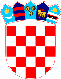 REPUBLIKA HRVATSKAVUKOVARSKO-SRIJEMSKA ŽUPANIJAOPĆINA TOVARNIKOPĆINSKI NAČELNIK KLASA:022-05/21-06/06URBROJ:2188/12-03/01-21-1Tovarnik, 11.10.2021. Na temelju  članka 48. stavka 3. alineje 12. Statuta Općine Tovarnik ( Službeni vjesnik Vukovarsko-srijemske županije broj 3/21 ) i čl. 18. Statuta Razvojne agencije TINTL (objavljenog na oglasnoj ploči 28.10.2020. godine KLASA: 012-03/20-01/01, URBROJ: 2196/05-04-20-8), Općinski načelnik Općine Tovarnik, dana 11. listopada 2021. godine, donosi ODLUKU O IMENOVANJU ČLANA UPRAVNOG VIJEĆA RAZVOJNE AGENCIJE TINTLČlanak 1.Za člana upravnog vijeća Razvojne agencije  TINTL imenuje se Elizabeta Širić, S. Radića 16, Tovarnik, OIB 33781341420.Članak 2.Ova Odluka stupa na snagu danom donošenja  a objavit će se u  „Službenom vjesniku“ Vukovarsko-srijemske županije .Članak 3.Stupanjem na snagu ove Odluke prestaje važiti Odluka o imenovanju člana upravnog vijeća razvojne agencije TINTL ( „Službeni vjesnik“ Vukovarsko-srijemske županije br. 18/21 ) kojom je u  upravno vijeće razvojne agencije TINTL imenovana Tea Hrgović, OIB: 28773162516 iz Vukovara, Lijeva bara 117,  kojoj danom stupanja na snagu ove Odluke prestaje mandat člana upravnog vijeća razvojne agencije TINTL. NAČELNIK OPĆINE TOVARNIKAnđelko Dobročinac, dipl.ing. 